June 7, 2021A-8922025R-2021-3026256TRISTATE HOUSEHOLD GOODS TARIFF CONFERENCE INCATTN CHARLIE MORRISP O BOX 6125LANCASTER PA  17607-6125RE:  Rate change for Birdish, Inc., t/a Two Men and A Truck of Princeton - Tariff FilingMr. Morris:On June 3, 2021, the 400th Revised Page 2, 88th Revised Page 5. 1st Revised Page 22-C, 1St Revised Page 22-C-1, Original Page 22-C-2, and Original Page 22-C-3 to Tristate Tariff Freight Pa. P.U.C. No. 54 were filed for the Commission’s approval.  The filing was accepted for filing and docketed with the Public Utility Commission.These revised pages to Tristate Tariff Freight Pa. P.U.C. No. 54 have been accepted and approved.  The proposed changes shall be effective as per July 7, 2021.This case shall now be marked closed.  Very truly yours,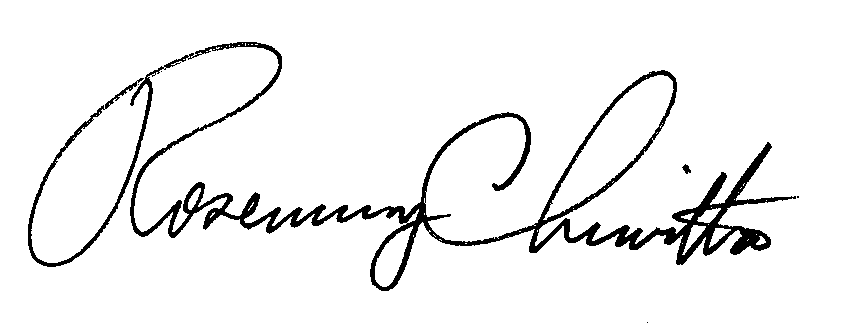 																			Rosemary Chiavetta						Secretary